STAROSTWO  POWIATOWE  W GOLUBIU – DOBRZYNIU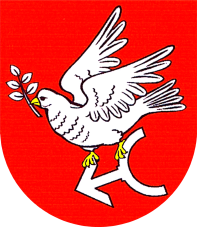 ul. Plac 1000-lecia 25                                   http://www.golub-dobrzyn.com.pl87-400 Golub – Dobrzyń                                http://bip.golub-dobrzyn.com.plTel. (56) 683-53-80Fax: (56)475-61-11                               e-mail:starosta.cgd@powiatypolskie.plKARTA USŁUGI REALIZOWANEJ W RAMACH PROCESU POSTĘPOWANIA ADMINISTRACYJNEGO.GN-10  Wydawanie zaświadczeń do wykreślenia hipotekiKOMÓRKA  ODPOWIEDZIALNAWydział Geodezji, Kartografii i Gospodarki NieruchomościamiPlac 1000-lecia 2587-400 Golub-DobrzyńTel. (56) 683-53-80/81Godziny urzędowania:Od poniedziałku do piątku w godz. 7:30 – 15:30PODSTAWA PRAWNAart. 217 ust.1 ustawy z dnia 14.06.1960 r. Kodeks postępowania administracyjnego WYMAGANE  DOKUMENTYWypełniony wniosek osoby zainteresowanejOświadczenie o spłacie hipotekiDowód wpłatySPOSÓB ZAŁATWIENIA  SPRAWYWydanie zaświadczeniaOPŁATYOd wniosku pobiera się opłatę skarbową w wys. 17 zł. Na podstawie art. 1 pkt. 1 lit. a ustawy o opłacie skarbowej z dnia 16 listopada 2006 r. opłacie skarbowej podlega w sprawach indywidualnych z zakresu administracji publicznej dokonanie czynności urzędowej na podstawie zgłoszenia lub na wniosek. Opłatę można uiścić w kasie codziennie w godzinach od 8:00 do 14:30, bądź na rachunek bankowy: PKO BP SA Golub-Dobrzyń 35 9551 0002 0100 2219 2000 0001SPOSÓB DOSTARCZENIA  DOKUMENTÓWOsobiście, e-mailem, przez urząd pocztowy, za pomocą elektronicznej skrzynki podawczej na platformie ePuap, dołączając zamieszczone formularze do załatwienia sprawy, do formularza ogólnego (osoby posiadające podpis elektroniczny lub profil zaufany na platformie E-Puap).MIEJSCE  ZŁOŻENIA  DOKUMENTÓWWydział Geodezji, Kartografii i Gospodarki Nieruchomościami       Plac 1000-lecia 25       87-400 Golub-Dobrzyń       Tel. (56) 683-53-80/81Biuro Podawcze w StarostwieE-PUAP:
/SPGDobrzyn/SkrytkaESP/SPGDobrzyn/skrytkaTERMIN  ZAŁATWIENIA  SPRAW-    W terminie 7 dniTRYB  ODWOŁAWCZYW przypadku odmowy wydania zaświadczenia służy stronie odwołanie do Wojewody Kujawsko-Pomorskiego w terminie 7 dni od daty doręczenia decyzji stronie, za pośrednictwem Starosty Golubsko-DobrzyńskiegoFORMULARZ  DO POBRANIAWniosek o wydanie zaświadczenia do wykreślenia hipoteki.REJESTR ZMIAN